Agency overviewThe NSW Department of Industry, Skills and Regional Development (known as the NSW Department of Industry) leads the state government’s contribution to making NSW:A fertile place to invest and to produce goods and services, and therebyCreate jobs and opportunities for our citizensWe support all areas of economic activity where NSW has competitive strengths.  We also have responsibilities for:Skill formation and development to match industry demandPartnering with stakeholders in stewardship and sustainable use of the state’s natural resources; andSupporting economic growth in the regions.Our strategies are built on close relationships to understand industry’s needs.  We deliver a wide range of training and specialist advisory services; and we help to secure efficient and dependable government decision-making that contributes to business confidence.  We measure our success by the:Growth in quantity of employment and the value of output; and the Competitiveness and sustainability of industries in NSW.NSW Primary Industries (NSW DPI) supports the development of profitable primary industries that create a more prosperous NSW and contributes to a better environment through the sustainable use of natural resources.Within NSW DPI, the Rural Assistance Authority provides financial assistance to primary producers and small business operators in regional NSW through programs that encourage self-reliance and adaptation to change. Primary purpose of the roleThe role leads a team that is responsible for financial performance using tools and systems that support the delivery of the Authority’s loans, grants and other funding programs.Key accountabilitiesEmbed and maintain effective business systems and reporting tools for the Authority that withstand expert internal and external scrutiny for all operationsManage the effective delivery of finance and accounting functions, financial systems and reporting requirements of the Authority using appropriate practices and tools; and provide comprehensive financial advice to the Director, CEO and Authority members that meet statutory requirementsDevelop and embed a comprehensive, integrated enquiries, records management and information repository system leveraging off existing systems and architecture Manage account processing and procurements according to program schedules and guidelinesManage the Authority’s staff establishment and personnel services to meet peak work load demandsMitigate the Authority’s risk profile by implementing tools and practices to manage fraud and business systems failureManage and support the Authority’s audit and risk committee and implement committee decisionsLead the development and ongoing management of the team business plans and budget and effectively lead and manage the team, including managing performance, and motivating and developing staffKey challengesImplementing new business practices and tools that comply with NSW Public Finance & Audit Act and NSW Treasury directionsDeveloping, coordinating and implementing effective and innovative business processes to drive continuous improvement in financial and business systems.Maintaining knowledge of contemporary best practice in financial administrationKey relationshipsRole dimensionsDecision makingEnsures all financial statements and documents, ministerial correspondence, are completed within required timeframes and to a high standard.Human, financial and physical resources under the control of the Manager can be re-allocated without referral within the Unit. Plans, leads and organises the work of teams and manages resources through appropriate procurement processes. Refers to the Director only those decisions that are contentious or that require a higher delegation or approval.Reporting lineDirector, RAADirect reportsTBABudget/ExpenditureAuthorisation for expenditure of allocated project resources under applicable financial delegationEssential requirementsDegree qualification in accountancy or finance and eligibility for professional membership of a recognized accounting body ie Chartered Accountant, Certified Practicing Accountant or National Institute of AccountantsExperience in management accounting and financial practices, systems and controls for lending institutionsCapabilities for the roleThe NSW Public Sector Capability Framework applies to all NSW public sector employees. The Capability Framework is available at www.psc.nsw.gov.au/capabilityframeworkThis role also utilises an Occupation Specific Capability Set for Finance Professionals. The Occupation Specific Capability Sets are available at http://www.psc.nsw.gov.au/workforce-management/capability-framework/occupation-specific-capability-setsCapability summaryBelow is the full list of capabilities and the level required for this role. The capabilities in bold are the focus capabilities for this role. Refer to the next section for further information about the focus capabilities.Focus capabilitiesThe focus capabilities for the role are the capabilities in which occupants must demonstrate immediate competence. The behavioural indicators provide examples of the types of behaviours that would be expected at that level and should be reviewed in conjunction with the role’s key accountabilities.Cluster/Agency  Industry, Skills & Regional DevelopmentAgency Department of Primary IndustriesDivision/Branch/Unit Rural Assistance AuthorityLocationOrangeClassification/Grade/BandClerk Grade 11/12Kind of EmploymentOngoingRole NumberANZSCO Code132211PCAT Code1113292Date of Approval22 March 2016Agency Websitewww.industry.nsw.gov.auWho       WhyInternalDirector, RAA CEOAdvise on financial performance and indicatorsRAA Board and CommitteesAdvise on financial performance and indicatorsOther DPI and Department of Industry DivisionsBuild relationships with internal clients to provide guidance about project/program performance Financial system usage and reportingAssist recovery operations for natural disastersTeamInspire, guide, support and motivate the team, provide direction and manage performanceReview the work and proposals of team membersEncourage teams to work collaboratively to contribute to achieving business outcomesExternalAuditorsMitigate and manage riskClients and stakeholder groupsPromote and publicise RAA programsState and Commonwealth agenciesBuild relationships and facilitate identification of opportunities for new assistance programs Negotiate contractual arrangements to deliver programsManage and prepare reports on program delivery statusNSW Treasury and Department of Premier and CabinetAdvise on financial performance and indicatorsDepartment of JusticeAssist recovery operations for natural disastersNSW Public Sector Capability FrameworkNSW Public Sector Capability FrameworkNSW Public Sector Capability FrameworkCapability GroupCapability NameLevel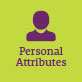 Display Resilience and CourageAdeptAct with IntegrityAdvancedManage SelfAdeptValue DiversityIntermediate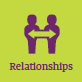 Communicate EffectivelyAdeptCommit to Customer ServiceAdvancedWork CollaborativelyAdeptInfluence and NegotiateAdvanced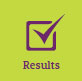 Deliver ResultsAdeptPlan and PrioritiseAdeptThink and Solve ProblemsAdeptDemonstrate AccountabilityAdvanced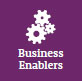 FinanceAdvancedTechnologyIntermediateProcurement and Contract ManagementAdeptProject ManagementAdept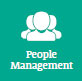 Manage and Develop PeopleAdvancedInspire Direction and PurposeAdeptOptimise Business OutcomesAdeptManage Reform and ChangeAdeptOccupation / profession specific capabilitiesOccupation / profession specific capabilitiesOccupation / profession specific capabilitiesCapability SetCategory and Sub-categoryLevel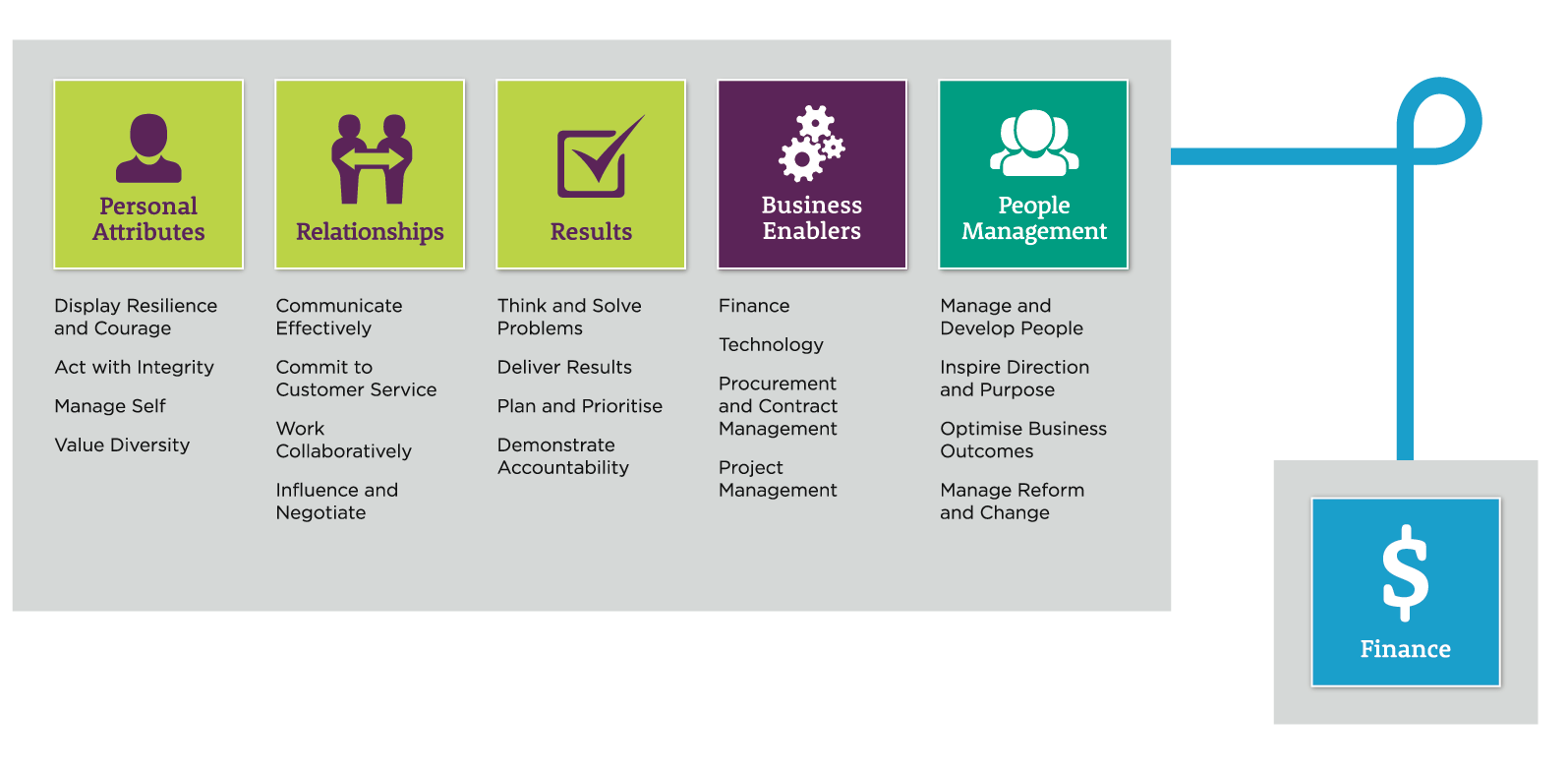 Financial Accounting & Statutory ReportingLevel 4NSW Public Sector Capability FrameworkNSW Public Sector Capability FrameworkNSW Public Sector Capability FrameworkGroup and CapabilityLevelBehavioural IndicatorsPersonal AttributesAct with IntegrityAdvancedModel the highest standards of ethical behaviour and reinforce them in othersRepresent the organisation in an honest, ethical and professional way and set an example for others to followEnsure that others have a working understanding of the legislation and policy framework within which they operateMonitor ethical practices, standards and systems, and reinforce them in othersAct on reported breaches of rules, policies and guidelinesRelationshipsCommit to Customer ServiceAdvancedPromote a culture of quality customer service in the organisationInitiate and develop partnerships with customers to define and evaluate service performance outcomesPromote and manage alliances within the organisation and across the public, private and community sectors Liaise with senior stakeholders on key issues and provide expert and influential adviceIdentify and incorporate the interests and needs of customers in business process designEnsure that the organisation's systems, processes, policies and programs respond to customer needsRelationshipsInfluence and
NegotiateAdvancedInfluence others with a fair and considered approach and present persuasive counter-arguments Work towards mutually beneficial win/win outcomesShow sensitivity and understanding in resolving acute and complex conflicts Identify key stakeholders and gain their support in advance Establish a clear negotiation position based on research, a firm grasp of key issues, likely arguments, points of difference and areas for compromisePre-empt and minimise conflict within the organisation and with external stakeholdersResultsDemonstrate AccountabilityAdvancedDesign and develop systems to establish and measure accountabilitiesEnsure accountabilities are exercised in line with government and business goals Exercise due diligence to ensure work health and safety risks are addressedOversee quality assurance practicesModel the highest standards of financial probity, demonstrating respect for public monies and other resourcesMonitor and maintain business unit knowledge of and compliance with legislative and regulatory frameworksIncorporate sound risk management principles and strategies into business planningBusiness EnablersFinanceAdvancedApply a thorough understanding of recurrent and capital financial terminology, policies and processes to planning, forecasting and budget preparation and managementIdentify and analyse trends, review data and evaluate business options to ensure business cases are financially soundAssess relative cost benefits of direct provision or purchase of services Understand and promote the role of sound financial management and its impact on organisational effectivenessInvolve specialist financial advice in review and evaluation of systems and processes used to identify opportunities for improvementRespond to financial and risk management audit outcomes, addressing areas of non-complianceBusiness EnablersProject ManagementAdeptPrepare scope and business cases for more ambiguous or complex projects including cost and resource impactsAccess key subject-matter experts' knowledge to inform project plans and directionsImplement effective stakeholder engagement and communications strategy for all stages of projectsMonitor the completion of projects and implement effective and rigorous project evaluation methodologies to inform future planningDevelop effective strategies to remedy variances from project plans, and minimise impactsManage transitions between project stages and ensure that changes are consistent with organisational goalsPeople ManagementManage and Develop PeopleAdvancedRefine roles and responsibilities over time to achieve better business outcomesRecognise talent, develop team capability and undertake succession planning Coach and mentor staff and encourage professional development and continuous learningProvide timely, constructive and objective feedback to staffAddress and resolve team and individual performance issues, including serious unsatisfactory performance, in a timely and effective wayImplement performance development frameworks to align workforce capability with the organisation's current and future priorities and objectivesOccupation / profession specific capabilities (Finance Professionals)Occupation / profession specific capabilities (Finance Professionals)Occupation / profession specific capabilities (Finance Professionals)Category, 
Sub-categoryLevel and CodeSkill and Level DescriptionFinancial Accounting & Statutory ReportingLevel 4Provide expert technical interpretation of legislation, accounting policies and standards and develop organisation specific policies Monitor and anticipate the impact of NSW Treasury Policy, Audit Office guidelines and AASB standards and guidance on the organisation and direct appropriate action Approve financial (including cash management and forecasting) reports, briefs and proposals relating to the organisation’s financial position Communicate financial results that are compliant with NSW Treasury policies and external regulatory requirements and which are easily interpreted by stakeholders Provide strategic financial accounting advice and commentary to business leadership so that strategic business planning processes and the consideration of new business initiatives are fully informed on financial/accounting implications